Географско положение, граници на България./ упражнение/Зад.1 Оцвети територията на Република България и довърши изречението.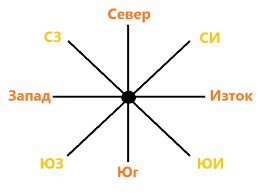 България се намира в ……………………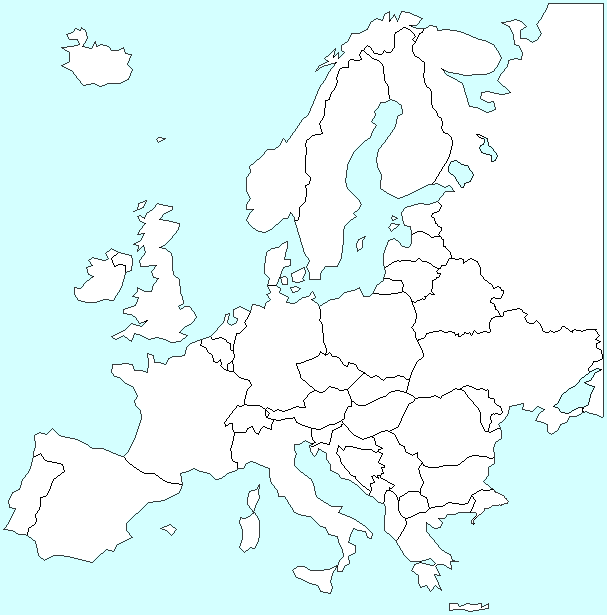 Европа на ……………………. полуостров.Зад.2 Запиши крайните точки в празните полета.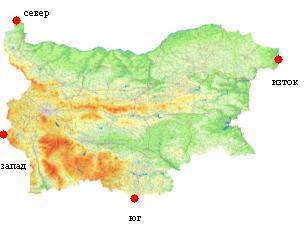   Зад. 3. Като използваш политическата карта на Европа от атласа, напиши имената на държавите свързани чрез канала Рейн – Майн – Дунав                / „ Водния път на Европа“/ открит през 1992 година. Какво е неговото значение? Кои водни басейна се свързват с този канал?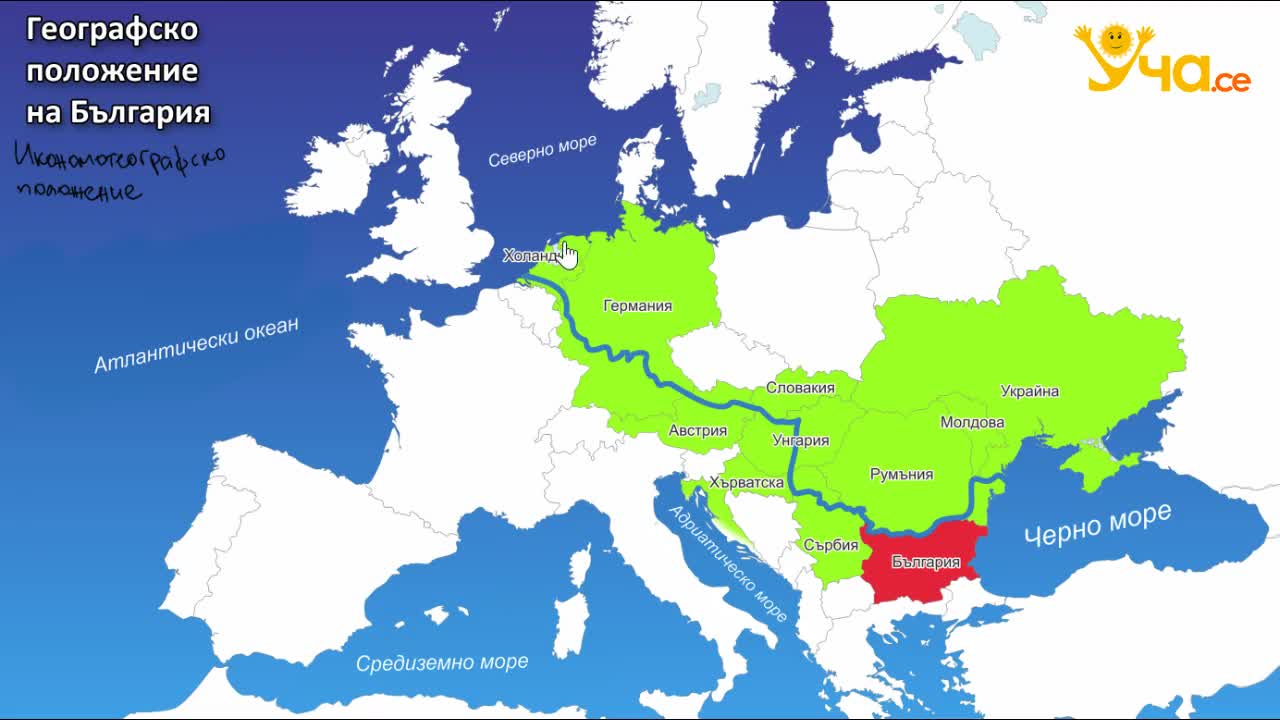 Зад. 4. Кой от следните отговори НЕ е верен?А) България е европейска държава;Б) България е средиземноморска държава;В) България е черноморска държава;Г) България е дунавска държава;Зад. 5. Задраскай излишното в текста:На север България граничи с Македония  / Румъния, с която има сухоземна и  водна граница чрез река Дунав. На изток граничи с река Тимок/ Черно море. На юг граничим с Турция и Гърция / Сърбия , а на запад с Гърция / Сърбия и Македония.Изготвил: Анастасия Точева